Cosmopolitanism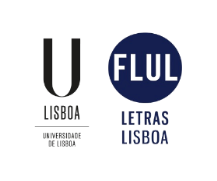 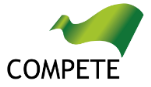 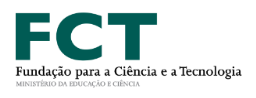 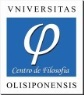 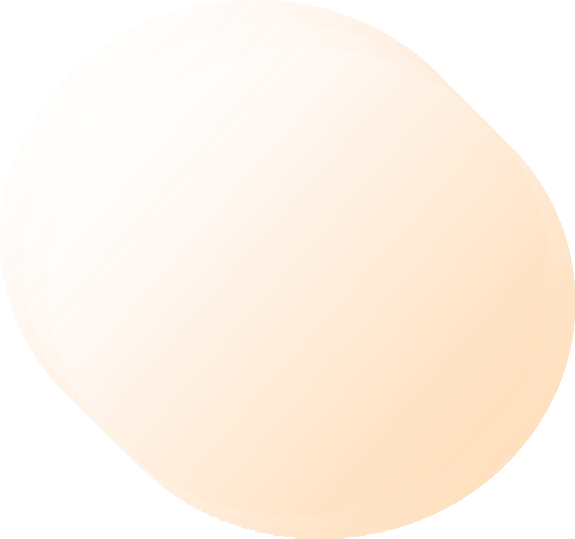 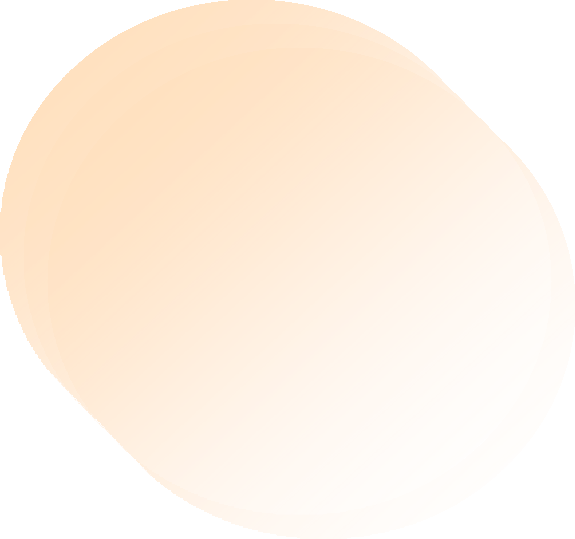 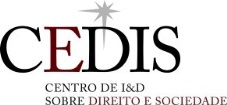 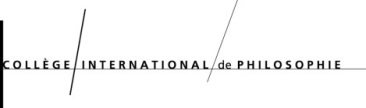 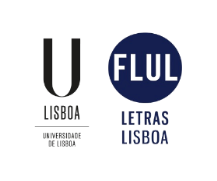 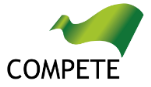 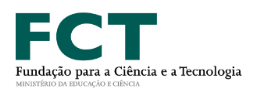 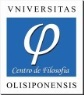 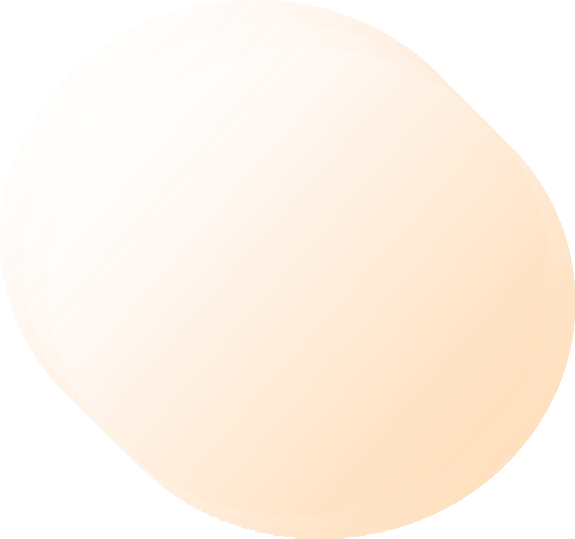 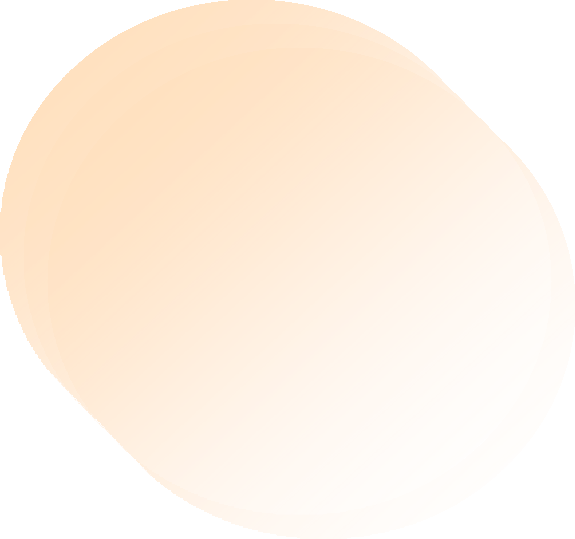 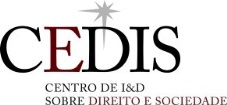 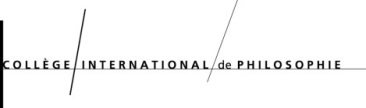 Justice, Democracyand Citizenship without Borders8 November 2019 NOVA LAW SCHOOL                           NOVA University of LisbonCampus Campolide 18, Room 1011h –13hFilosofia da Arqueologia  Íris Beatriz Borges University of Lisbon